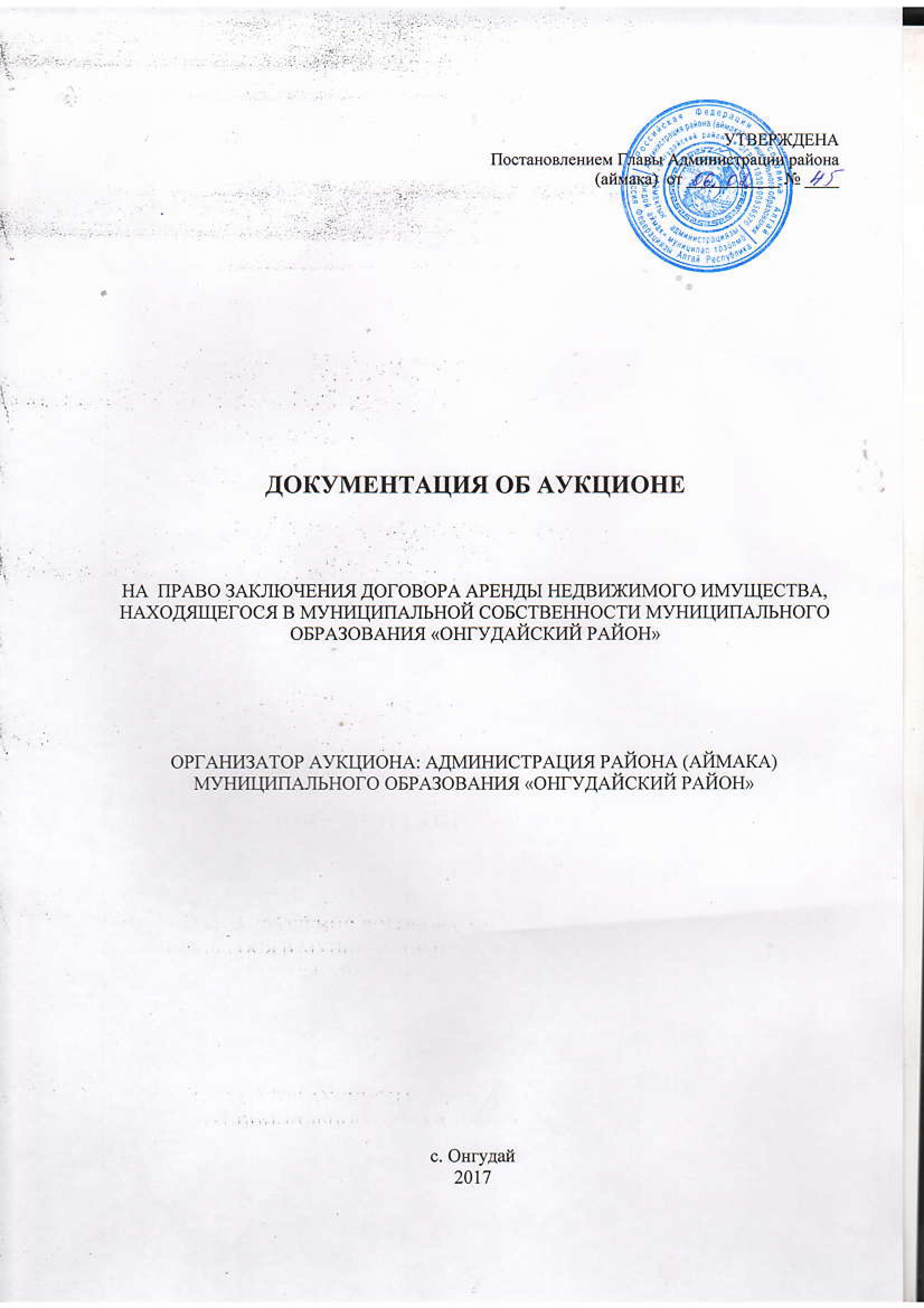 СОДЕРЖАНИЕ ДОКУМЕНТАЦИИ ОБ АУКЦИОНЕЧАСТЬ I. ИНСТРУКЦИЯ УЧАСТНИКАМ АУКЦИОНА(условия и порядок проведения аукциона)РАЗДЕЛ 1. СВЕДЕНИЯ О ПРЕДМЕТЕ АУКЦИОНА  И  СОДЕРЖАНИЕ ДОКУМЕНТАЦИИ ОБ АУКЦИОНЕ     1.1. Настоящая документация об аукционе разработана в соответствии с гражданским законодательством РФ,  ст.17.1 Федерального закона от 26.07.2006 г. № 135 - ФЗ «О защите конкуренции»,  руководствуясь Правилами поведения конкурсов или аукционов на право заключения договоров аренды, договоров безвозмездного пользования, договоров доверительного управления имуществом, иных договоров, предусматривающих переход прав в отношении государственного или муниципального имущества, утвержденными  Приказом ФАС России от 10.02.2010 № 67.     1.2. Документация об аукционе содержит:     1) требования к содержанию, форме и составу  заявки на участие в аукционе;     2) форму, сроки и порядок оплаты  по договору;     3) порядок, место, дату начала, дату и время  окончания срока подачи заявок на участие в аукционе;     4) требования к участникам аукциона;     5) порядок и срок отзыва заявок на участие в аукционе, порядок внесения  изменений в такие заявки;     6) формы, порядок, даты начала и окончания срока предоставления заявителям разъяснений положений документации об аукционе;     7) дату, время, график проведения осмотра имущества, права на которое передаются по договору;     8) порядок рассмотрения заявок на участие в аукционе;     9) порядок проведения аукциона;     10) порядок заключения договора по результатам аукциона.     Обязательными приложениями  к документации об аукционе являются: проект договора аренды, утвержденные организатором аукциона формы заявки и анкеты участника аукциона.     1.3. Организатор аукциона : Администрация района (аймака) МО «Онгудайский район» Место нахождения, почтовый адрес организатора аукциона: 649440, Республика Алтай, Онгудайский район,  с. Онгудай, ул. Советская, 78.     1.4. Адрес электронной почты и номер контактного телефона организатора аукциона: o.malceva1974@mail.ru, 8 (388 45) 21 2 22.  Контактное лицо:  Мальцева Оксана Александровна.     1.5.  Объектами аукциона является право на заключение договора аренды недвижимого имущества, являющегося муниципальной собственностью МО «Онгудайский район»:     1.6. Извещение о проведении аукциона размещается на официальном сайте сети «Интернет» http://torgi.gov.ru и на сайте администрации района (аймака) МО «Онгудайский район».     1.7.  Дата, время, график проведения осмотра имущества, права по которому передаются по договору.     1.8. Условия аукциона, порядок и условия заключения договора с участником аукциона являются условиями публичной оферты, а подача заявки на участие в аукционе является акцептом такой оферты. РАЗДЕЛ 2. ПОРЯДОК ПРЕДОСТАВЛЕНИЯ ДОКУМЕНТАЦИИ ОБ АУКЦИОНЕ     2.1. При проведении аукциона организатор аукциона обеспечивает размещение документации об аукционе на официальном сайте Российской Федерации для размещения информации о проведении торгов на право заключения договоров в отношении мниципального имущества в сети «Интернет»: http://torgi.gov.ru и на сайте администрации района (аймака) МО «Онгудайский район», в срок не менее чем за 20 дней до даты окончания подачи заявок на участие в аукционе. Документация об аукционе  доступна для ознакомления на официальном сайте без взимания платы.     2.2.  После размещения на официальном сайте Российской Федерации  для размещения информации о проведении торгов на право заключения договоров в отношении муниципального   имущества  в сети «Интернет»  извещения о проведении аукциона организатор аукциона на основании заявления любого заинтересованного лица, поданного в письменной форме, в том числе  в форме электронного документа, в течение 2 рабочих дней с даты получения соответствующего заявления предоставляет такому лицу документацию об аукционе в порядке, указанном в извещении о проведении аукциона. Предоставление документации осуществляется без взимания платы.     2.3. Предоставление  документации об аукционе до размещения на официальном сайте  Российской Федерации для размещения информации о проведении торгов на право заключения договоров в отношении муниципального имущества в сети «Интернет» извещения о проведении аукциона не допускается.     2.4. Документация об аукционе, размещенная на официальном  сайте Российской Федерации для размещения  информации о проведении торгов на право заключения договоров в отношении муниципального имущества в сети «Интернет», должна соответствовать документации об аукционе, предоставляемой в порядке, установленном пунктом 2.2. настоящей документации об аукционе.     Дата начала предоставления участникам аукциона разъяснений положений документации об аукционе  06 февраля 2017 года.     Дата окончания предоставления участникам аукциона разъяснений положений документации об аукционе   06 марта 2017 года.РАЗДЕЛ № 3. РАЗЪЯСНЕНИЕ ПОЛОЖЕНИЙ ДОКУМЕНТАЦИИ ОБ АУКЦИОНЕ И  ВНЕСЕНИЕ В НЕЕ ИЗМЕНЕНИЙ     3.1. Любое заинтересованное  лицо вправе направить  в письменной форме, в том числе  в форме  электронного документа, организатору  аукциона запрос о разъяснении положений документации об аукционе. В течение 2 рабочих дней с даты поступления указанного запроса организатор аукциона обязан направить в письменной форме или в форме электронного документа разъяснения положений документации об аукционе, если указанный  запрос поступил к нему не позднее чем за 3 рабочих дня до даты окончания срока подачи заявок на участие в аукционе.     3.2. В течение 1 дня с даты направления разъяснения положений документации об аукционе по запросу заинтересованного лица такое разъяснение должно быть размещено организатором аукциона на официальном сайте Российской Федерации  для размещения информации о проведении торгов на право заключения договоров в отношении муниципального имущества с указанием предмета запроса, но без указания заинтересованного лица, от которого поступил запрос. Разъяснение положений  документации об аукционе не должно изменять ее суть.     3.3. Организатор  аукциона по собственной инициативе или в соответствии с запросом заинтересованного лица вправе принять решение о внесении изменений в документацию об аукционе не позднее чем за 5 дней до даты окончания подачи заявок на участие в аукционе. Изменение предмета аукциона не допускается. В течение 1   дня с даты  принятия указанного решения такие изменения размещаются организатором  аукциона в порядке,  установленном для размещения на официальном сайте торгов извещения о проведении аукциона. В течение 2 рабочих дней с даты принятия указанного решения такие изменения направляются заказными письмами или в форме электронных документов всем заявителям, которым была предоставлена документация об аукционе. При этом срок подачи заявок на участие в аукционе  должен быть продлен таким образом, чтобы с даты размещения на официальном сайте торгов изменений, внесенных в документацию об аукционе, до даты окончания срока подачи заявок на участие в аукционе он составлял не менее 15 дней.РАЗДЕЛ 4. ИНФОРМАЦИОННОЕ ОБЕСПЕЧЕНИЕ АУКЦИОНА      4.1. Информация о проведении аукциона размещается на официальном сайте Российской Федерации для размещения информации о проведении торгов на право заключения договоров в отношении муниципального имущества в сети «Интернет»: http://torgi.gov.ru и на сайте администрации района (аймака) МО «Онгудайский район».     При этом к информации о проведении аукциона относится предусмотренная настоящей документацией об аукционе информация и полученные в результате принятия  решения о проведении аукциона и в ходе аукциона сведения, в том числе сведения, содержащиеся в извещении о проведении аукциона, извещения об отказе от проведения аукциона, документация об аукционе, изменениях, вносимых в такие извещения и такую документацию, разъяснениях такой документации, протоколах, составляемых в ходе аукциона.     4.2. Информация о проведении аукциона, размещенная на официальном сайте  Российской Федерации для размещения информации о проведении торгов на право заключения договоров в отношении муниципального имущества, должна быть доступна  для ознакомления без взимания платы. Размещение информации о проведении аукциона на официальном сайте Российской Федерации  для размещения информации о проведении торгов на право заключения договоров в отношении муниципального имущества в соответствии с настоящей документацией об аукционе является публичной офертой, предусмотренной статьей 437 Гражданского кодекса российской Федерации.РАЗДЕЛ 5. ПОРЯДОК ПОДАЧИ ЗАЯВОК НА УЧАСТИЕ В АУКЦИОНЕ,5.1. Заявка на участие в аукционе подается с 06 февраля 2017г., но не позднее 11:00 часов 06.03.2017 года по прилагаемой к документации об аукционе форме. Подача заявки на участие в аукционе является акцептом оферты в соответствии со статьей 438 Гражданского кодекса Российской Федерации.5.2. Заявка на участие в аукционе должна содержать:1) сведения и документы о заявителе, подавшем такую заявку:а) фирменное наименование (наименование), сведения об организационно-правовой форме, о месте нахождения, почтовый адрес (для юридического лица), фамилия, имя, отчество, паспортные данные, сведения о месте жительства (для физического лица), номер контактного телефона;б) полученную не ранее чем за шесть месяцев до даты размещения на официальном сайте торгов извещения о проведении аукциона выписку из единого государственного реестра юридических лиц или нотариально заверенную копию такой выписки (для юридических лиц), полученную не ранее чем за шесть месяцев до даты размещения на официальном сайте торгов извещения о проведении аукциона выписку из единого государственного реестра индивидуальных предпринимателей или нотариально заверенную копию такой выписки (для индивидуальных предпринимателей), копии документов, удостоверяющих личность (для иных физических лиц), надлежащим образом заверенный перевод на русский язык документов о государственной регистрации юридического лица или физического лица в качестве индивидуального предпринимателя в соответствии с законодательством соответствующего государства (для иностранных лиц), полученные не ранее чем за шесть месяцев до даты размещения на официальном сайте торгов извещения о проведении аукциона;в) документ, подтверждающий полномочия лица на осуществление действий от имени заявителя - юридического лица (копия решения о назначении или об избрании либо приказа о назначении физического лица на должность, в соответствии с которым такое физическое лицо обладает правом действовать от имени заявителя без доверенности (далее - руководитель). В случае если от имени заявителя действует иное лицо, заявка на участие в аукционе должна содержать также доверенность на осуществление действий от имени заявителя, заверенную печатью заявителя и подписанную руководителем заявителя (для юридических лиц) или уполномоченным этим руководителем лицом, либо нотариально заверенную копию такой доверенности. В случае если указанная доверенность подписана лицом, уполномоченным руководителем заявителя, заявка на участие в аукционе должна содержать также документ, подтверждающий полномочия такого лица;г) копии учредительных документов заявителя (для юридических лиц);д) решение об одобрении или о совершении крупной сделки либо копия такого решения в случае, если требование о необходимости наличия такого решения для совершения крупной сделки установлено законодательством Российской Федерации, учредительными документами юридического лица и если для заявителя заключение договора, внесение задатка или обеспечение исполнения договора являются крупной сделкой;е) заявление об отсутствии решения о ликвидации заявителя - юридического лица, об отсутствии решения арбитражного суда о признании заявителя - юридического лица, индивидуального предпринимателя банкротом и об открытии конкурсного производства, об отсутствии решения о приостановлении деятельности заявителя в порядке, предусмотренном Кодексом Российской Федерации об административных правонарушениях;2) предложения об условиях выполнения работ, которые необходимо выполнить в отношении государственного имущества, права на которое передаются по договору, а также по качеству, количественным, техническим характеристикам товаров (работ, услуг), поставка (выполнение, оказание) которых происходит с использованием такого имущества. В случаях, предусмотренных документацией об аукционе, также копии документов, подтверждающих соответствие товаров (работ, услуг) установленным требованиям, если такие требования установлены законодательством Российской Федерации.5.3. При получении заявки на участие в аукционе, поданной в форме электронного документа, организатор аукциона обязан подтвердить в письменной форме или в форме электронного документа ее получение в течение одного рабочего дня с даты получения такой заявки.5.4. Заявитель вправе подать только одну заявку в отношении предмета аукциона (лота).5.5. Прием заявок на участие в аукционе прекращается в указанный в извещении о проведении аукциона день рассмотрения заявок на участие в аукционе непосредственно перед началом рассмотрения заявок.5.6. Каждая заявка на участие в аукционе, поступившая в срок, указанный в извещении о проведении аукциона, регистрируется организатором аукциона. По требованию заявителя организатор аукциона выдает расписку в получении такой заявки с указанием даты и времени ее получения.5.7. Полученные после окончания установленного срока приема заявок на участие в аукционе заявки не рассматриваются и в тот же день возвращаются соответствующим заявителям. 5.8. Заявитель вправе отозвать заявку в любое время до установленных даты и времени начала рассмотрения заявок на участие в аукционе. 5.9. В случае если по окончании срока подачи заявок на участие в аукционе подана только одна заявка или не подано ни одной заявки, аукцион признается несостоявшимся. РАЗДЕЛ 6. ПОРЯДОК ОПЛАТЫ ПО ДОГОВОРУ6.1. Арендная плата перечисляется Арендатором до 15 числа текущего месяца в федеральный бюджет платежным поручением на счет 40101810500000010000 Управления федерального казначейства по Республике Алтай  (Управление по экономике и финансам) в Отделение – НБ Республики Алтай г. Горно-Алтайск, ИНН: 0404005727, КПП: 040401001, Банк получателя: БИК: 048405001, счет: 09211105035050000120 (прочие доходы от сдачи в аренду имущества, находящегося в муниципальной собственности).В  поле «Назначение платежа» Арендатор указывает: назначение платежа («за аренду помещения гаража», «за аренду помещения столовой» );номер договора, по  которому перечисляется арендная плата;период, за который производится арендная плата.6.2. Арендатор в соответствии с действующим налоговым  законодательством самостоятельно рассчитывает налог на добавленную стоимость от размера арендной платы (пункт 3.1. настоящего Договора) и перечисляет его органам федерального казначейства отдельным платежным документом. 6.3. Копии платежных  поручений со штампом банка, подтверждающих перечисление в бюджет сумм арендной платы, представляются Арендодателю до последнего числа текущего месяца.6.4. При изменении кода бюджетной классификации или иных реквизитов по перечислению арендной платы в федеральный бюджет Арендодатель уведомляет Арендатора заказным письмом. Дальнейшее перечисление Арендатором арендной платы осуществляется по новым реквизитам, указанным в письме. Перечисление арендной платы по прежним реквизитам или ошибочным считается неисполнением обязательств по оплате.    6.5. Размер арендной  платы подлежит изменению при проведении оценки помещения с установлением рыночной арендной платы, но не чаще одного раза в год с учетом п. 4 Постановления Правительства Российской Федерации от 21.08.2010 №645.       6.6. Арендодателем может быть изменен порядок перечисления арендной платы.        6.7. Арендная плата по договору не может быть пересмотрена сторонами в сторону уменьшения.РАЗДЕЛ 7. ТРЕБОВАНИЯ К УЧАСТНИКАМ АУКЦИОНА7.1.Участником аукциона может быть любое юридическое лицо независимо от организационно-правовой формы, формы собственности, места нахождения, а также места происхождения капитала или любое физическое лицо, в том числе индивидуальный предприниматель, претендующее на заключение договора.7.2. Участники аукциона должны соответствовать требованиям, установленным законодательством Российской Федерации к таким участникам.7.3. Организатор аукциона, аукционная комиссия вправе запрашивать информацию и документы в целях проверки соответствия участника аукциона требованиям, указанным в пункте 7.2. настоящей документации об аукционе, у органов власти в соответствии с их компетенцией и иных лиц, за исключением лиц, подавших заявку на участие в соответствующем аукционе. При этом организатор аукциона, аукционная комиссия не вправе возлагать на участников аукциона обязанность подтверждать соответствие данным требованиям.РАЗДЕЛ 8. УСЛОВИЯ ДОПУСКА  К УЧАСТИЮ В АУКЦИОНЕ          8.1. Заявителем может быть любое юридическое лицо независимо от организационно-правовой формы, формы собственности, места нахождения и места происхождения капитала или любое физическое лицо, в том числе индивидуальный предприниматель, претендующее на заключение договора и подавшее заявку на участие в аукционе (далее - заявитель).8.2. Заявитель не допускается аукционной комиссией к участию в аукционе в случаях:1) непредставления документов, определенных пунктами 5.2 настоящей документации об аукционе, либо наличия в таких документах недостоверных сведений;2) несоответствия требованиям, указанным в пункте 7.2. настоящей документации об аукционе.3) несоответствия заявки на участие в аукционе требованиям документации об аукционе, в том числе наличия в таких заявках предложения о цене договора ниже начальной (минимальной) цены договора (цены лота);4) наличия решения о ликвидации заявителя - юридического лица или наличие решения арбитражного суда о признании заявителя - юридического лица, индивидуального предпринимателя банкротом и об открытии конкурсного производства;5) наличие решения о приостановлении деятельности заявителя в порядке, предусмотренном Кодексом Российской Федерации об административных правонарушениях, на день рассмотрения заявки на участие в аукционе;8.3. Отказ в допуске к участию в аукционе по иным основаниям, кроме случаев, указанных в пункте 8.2. настоящей документации об аукционе, не допускается.8.4. В случае установления факта недостоверности сведений, содержащихся в документах, представленных заявителем или участником аукциона в соответствии с пунктами 5.2 настоящей документации об аукционе, аукционная комиссия обязана отстранить такого заявителя или участника аукциона от участия в аукционе на любом этапе его проведения.РАЗДЕЛ 9. ПОРЯДОК РАССМОТРЕНИЯ ЗАЯВОК НА УЧАСТИЕ В АУКЦИОНЕ9.1. Аукционная комиссия рассматривает заявки на участие в аукционе на предмет соответствия требованиям, установленным документацией об аукционе, и соответствия заявителей требованиям, установленным пунктом 7.2. настоящей документации об аукционе.9.2. Срок рассмотрения заявок на участие в аукционе не может превышать 10 дней с даты окончания срока подачи заявок.9.3. В случае установления факта подачи одним заявителем двух и более заявок на участие в аукционе при условии, что поданные ранее заявки таким заявителем не отозваны, все заявки на участие в аукционе такого заявителя, поданные в отношении данного лота, не рассматриваются и возвращаются такому заявителю.9.4. На основании результатов рассмотрения заявок на участие в аукционе аукционной комиссией принимается решение о допуске к участию в аукционе заявителя и о признании заявителя участником аукциона или об отказе в допуске такого заявителя к участию в аукционе в порядке и по основаниям, предусмотренным пунктами 8.2–8.4 настоящей документации об аукционе, которое оформляется протоколом рассмотрения заявок на участие в аукционе. Протокол ведется аукционной комиссией и подписывается всеми присутствующими на заседании членами аукционной комиссии в день окончания рассмотрения заявок. Протокол должен содержать сведения о заявителях, решение о допуске заявителя к участию в аукционе и признании его участником аукциона или об отказе в допуске к участию в аукционе с обоснованием такого решения и с указанием положений Правил проведения конкурсов или аукционов на право заключения договоров аренды, договоров безвозмездного пользования, договоров доверительного управления имуществом, иных договоров, предусматривающих переход прав владения и (или) пользования в отношении государственного или муниципального имущества, утвержденных Приказом Федеральной антимонопольной службы от 10 февраля 2010 г. № 67, которым не соответствует заявитель, положений документации об аукционе, которым не соответствует его заявка на участие в аукционе, положений такой заявки, не соответствующих требованиям документации об аукционе. Указанный протокол в день окончания рассмотрения заявок на участие в аукционе размещается организатором аукциона на официальном сайте Российской Федерации для размещения информации о проведении торгов на право заключения договоров в отношении муниципального имущества. Заявителям направляются уведомления о принятых аукционной комиссией решениях не позднее дня, следующего за днем подписания указанного протокола. В случае если по окончании срока подачи заявок на участие в аукционе подана только одна заявка или не подано ни одной заявки, в указанный протокол вносится информация о признании аукциона несостоявшимся.9.5. В случае если принято решение об отказе в допуске к участию в аукционе всех заявителей или о признании только одного заявителя участником аукциона, аукцион признается несостоявшимся. РАЗДЕЛ 10. ПОРЯДОК ПРОВЕДЕНИЯ АУКЦИОНА10.1. В аукционе могут участвовать только заявители, признанные участниками аукциона. Организатор аукциона обязан обеспечить участникам аукциона возможность принять участие в аукционе непосредственно или через своих представителей.10.2. Аукцион проводится организатором аукциона в присутствии членов аукционной комиссии и участников аукциона (их представителей).10.3. Аукцион проводится путем повышения начальной (минимальной) цены договора (цены лота), указанной в извещении о проведении аукциона, на "шаг аукциона".10.4. "Шаг аукциона" устанавливается в размере пяти процентов начальной (минимальной) цены договора (цены лота), указанной в извещении о проведении аукциона. В случае если после троекратного объявления последнего предложения о цене договора ни один из участников аукциона не заявил о своем намерении предложить более высокую цену договора, аукционист обязан снизить "шаг аукциона" на 0,5 процента начальной (минимальной) цены договора (цены лота), но не ниже 0,5 процента начальной (минимальной) цены договора (цены лота).10.5. Аукционист выбирается из числа членов аукционной комиссии путем открытого голосования членов аукционной комиссии большинством голосов.10.6. Аукцион проводится в следующем порядке:1) аукционная комиссия непосредственно перед началом проведения аукциона регистрирует явившихся на аукцион участников аукциона (их представителей). При регистрации участникам аукциона (их представителям) выдаются пронумерованные карточки (далее - карточки);2) аукцион начинается с объявления аукционистом начала проведения аукциона (лота), номера лота (в случае проведения аукциона по нескольким лотам), предмета договора, начальной (минимальной) цены договора (лота), "шага аукциона", после чего аукционист предлагает участникам аукциона заявлять свои предложения о цене договора;3) участник аукциона после объявления аукционистом начальной (минимальной) цены договора (цены лота) и цены договора, увеличенной в соответствии с "шагом аукциона" в порядке, установленном пунктом 10.4 настоящей документации об аукционе, поднимает карточку в случае если он согласен заключить договор по объявленной цене;4) аукционист объявляет номер карточки участника аукциона, который первым поднял карточку после объявления аукционистом начальной (минимальной) цены договора (цены лота) и цены договора, увеличенной в соответствии с "шагом аукциона", а также новую цену договора, увеличенную в соответствии с "шагом аукциона" в порядке, установленном пунктом 10.4 настоящей документации об аукционе, и "шаг аукциона", в соответствии с которым повышается цена;5) если после троекратного объявления аукционистом цены договора ни один участник аукциона не поднял карточку, участник аукциона, надлежащим образом исполнявший свои обязанности по ранее заключенному договору в отношении имущества, права на которое передаются по договору, и письменно уведомивший организатора аукциона о желании заключить договор (далее - действующий правообладатель), вправе заявить о своем желании заключить договор по объявленной аукционистом цене договора;6) если действующий правообладатель воспользовался правом, предусмотренным подпунктом 5 пункта 10.6 настоящей документации об аукционе, аукционист вновь предлагает участникам аукциона заявлять свои предложения о цене договора, после чего, в случае если такие предложения были сделаны и после троекратного объявления аукционистом цены договора ни один участник аукциона не поднял карточку, действующий правообладатель вправе снова заявить о своем желании заключить договор по объявленной аукционистом цене договора;7) аукцион считается оконченным, если после троекратного объявления аукционистом последнего предложения о цене договора или после заявления действующего правообладателя о своем желании заключить договор по объявленной аукционистом цене договора ни один участник аукциона не поднял карточку. В этом случае аукционист объявляет об окончании проведения аукциона (лота), последнее и предпоследнее предложения о цене договора, номер карточки и наименование победителя аукциона и участника аукциона, сделавшего предпоследнее предложение о цене договора.10.7. Победителем аукциона признается лицо, предложившее наиболее высокую цену договора, либо действующий правообладатель, если он заявил о своем желании заключить договор по объявленной аукционистом наиболее высокой цене договора.10.8. При проведении аукциона организатор аукциона в обязательном порядке осуществляет аудио- или видеозапись аукциона и ведет протокол аукциона, в котором должны содержаться сведения о месте, дате и времени проведения аукциона, об участниках аукциона, о начальной (минимальной) цене договора (цене лота), последнем и предпоследнем предложениях о цене договора, наименовании и месте нахождения (для юридического лица), фамилии, об имени, отчестве, о месте жительства (для физического лица) победителя аукциона и участника, который сделал предпоследнее предложение о цене договора. Протокол подписывается всеми присутствующими членами аукционной комиссии в день проведения аукциона. Протокол составляется в двух экземплярах, один из которых остается у организатора аукциона. Организатор аукциона в течение трех рабочих дней с даты подписания протокола передает победителю аукциона один экземпляр протокола и проект договора, который составляется путем включения цены договора, предложенной победителем аукциона, в проект договора, прилагаемый к документации об аукционе.10.9. Протокол аукциона размещается на официальном сайте торгов организатором аукциона в течение  1 дня, следующего за днем подписания указанного протокола.10.10. Любой участник аукциона вправе осуществлять аудио - и/или видеозапись аукциона.10.11. Любой участник аукциона после размещения протокола аукциона вправе направить организатору аукциона в письменной форме, в том числе в форме электронного документа, запрос о разъяснении результатов аукциона. Организатор аукциона в течение 2 рабочих дней с даты поступления такого запроса обязан представить такому участнику аукциона соответствующие разъяснения в письменной форме или в форме электронного документа.10.12. В случае если в аукционе участвовал один участник или в случае если в связи с отсутствием предложений о цене договора, предусматривающих более высокую цену договора, чем начальная (минимальная) цена договора (цена лота), "шаг аукциона" снижен в соответствии с пунктом 10.4 настоящей документации об аукционе до минимального размера и после троекратного объявления предложения о начальной (минимальной) цене договора (цене лота) не поступило ни одного предложения о цене договора, которое предусматривало бы более высокую цену договора, аукцион признается несостоявшимся. 10.14. Протоколы, составленные в ходе проведения аукциона, заявки на участие в аукционе, документация об аукционе, изменения, внесенные в документацию об аукционе, и разъяснения документации об аукционе, а также аудио- или видеозапись аукциона хранятся организатором аукциона не менее 3 лет.РАЗДЕЛ 11. ЗАКЛЮЧЕНИЕ ДОГОВОРА  ПО РЕЗУЛЬТАТАМ АУКЦИОНА11.1. Заключение договора осуществляется в порядке, предусмотренном Гражданским кодексом Российской Федерации и иными федеральными законами, но не ранее 10 дней после проведения  аукциона.11.2. В срок, предусмотренный для заключения договора, организатор аукциона обязан отказаться от заключения договора с победителем аукциона либо с участником аукциона, с которым заключается такой договор в соответствии с пунктом 97 Правил проведения конкурсов или аукционов на право заключения договоров аренды, договоров безвозмездного пользования, договоров доверительного управления имуществом, иных договоров, предусматривающих переход прав владения и (или) пользования в отношении государственного или муниципального имущества, утвержденных Приказом Федеральной антимонопольной службы от 10 февраля 2010 г.№67, в случае установления факта:1) проведения ликвидации такого участника аукциона - юридического лица или принятия арбитражным судом решения о признании такого участника аукциона - юридического лица, индивидуального предпринимателя банкротом и об открытии конкурсного производства;2) приостановления деятельности такого лица в порядке, предусмотренном Кодексом Российской Федерации об административных правонарушениях;3) предоставления таким лицом заведомо ложных сведений, содержащихся в документах, предусмотренных пунктом 8.2 настоящей документации об аукционе.11.3. В случае отказа от заключения договора с победителем аукциона либо при уклонении победителя аукциона от заключения договора с участником аукциона, с которым заключается такой договор, аукционной комиссией в срок не позднее дня, следующего после дня установления фактов, предусмотренных пунктом 11.2 настоящей документации об аукционе и являющихся основанием для отказа от заключения договора, составляется протокол об отказе от заключения договора, в котором должны содержаться сведения о месте, дате и времени его составления, о лице, с которым организатор аукциона отказывается заключить договор, сведения о фактах, являющихся основанием для отказа от заключения договора, а также реквизиты документов, подтверждающих такие факты.Протокол подписывается всеми присутствующими членами аукционной комиссии в день его составления. Протокол составляется в двух экземплярах, один из которых хранится у организатора аукциона.Указанный протокол размещается организатором аукциона на официальном сайте торгов в течение 1 дня, следующего после дня подписания указанного протокола. Организатор аукциона в течение 2 рабочих дней с даты подписания протокола передает один экземпляр протокола лицу, с которым отказывается заключить договор.11.4. В случае перемены собственника или обладателя имущественного права действие соответствующего договора не прекращается и проведение аукциона не требуется.11.5. В случае если победитель аукциона или участник аукциона в срок, предусмотренный документацией об аукционе, не представил организатору аукциона подписанный договор, переданный ему в соответствии с пунктом 97 Правил проведения конкурсов или аукционов на право заключения договоров аренды, договоров безвозмездного пользования, договоров доверительного управления имуществом, иных договоров, предусматривающих переход прав владения и (или) пользования в отношении государственного имущества, утвержденных Приказом Федеральной антимонопольной службы от 10 февраля 2010 г.№67, победитель аукциона или участник аукциона признается уклонившимся от заключения договора.11.6. В случае если победитель аукциона признан уклонившимся от заключения договора, организатор аукциона вправе обратиться в суд с иском о понуждении победителя аукциона заключить договор, а также о возмещении убытков, причиненных уклонением от заключения договора, либо заключить в соответствии с пунктом 97 Правил проведения конкурсов или аукционов на право заключения договоров аренды, договоров безвозмездного пользования, договоров доверительного управления имуществом, иных договоров, предусматривающих переход прав владения и (или) пользования в отношении государственного или муниципального имущества, утвержденных Приказом Федеральной антимонопольной службы от 10 февраля 2010 г.№67 договор с участником аукциона, заявке на участие в аукционе которого присвоен второй номер. В случае если договор не заключен с победителем аукциона или с участником аукциона, заявке на участие в аукционе которого присвоен второй номер, аукцион признается несостоявшимся.РАЗДЕЛ 12. ПОСЛЕДСТВИЯ ПРИЗНАНИЯ АУКЦИОНА НЕСОСТОЯВШИМСЯ         12.1. В случае если аукцион признан несостоявшимся, организатор аукциона вправе объявить о проведении нового аукциона либо конкурса в установленном порядке.12.2. В случае объявления о проведении нового аукциона организатор аукциона вправе изменить условия   аукциона.Форма № 1(образец)ЗАЯВКАНА УЧАСТИЕ В АУКЦИОНЕ1. Ознакомившись с извещением о проведении аукциона на право заключения договора аренды _______________________________________________________________                                         (полное наименование предмета аукциона и характеризующие его данные), и документацией об аукционе, а также изучив объект аренды       _____________________________________________________________________________                                  (для юридического лица - полное наименование;  для физического лица - Ф.И.О.)(далее - "Заявитель"), в лице ____________________________________________________ ,действующего на основании ________________________ , просит принять настоящую заявку на участие в аукционе на право заключения договора аренды, проводимом Администрацией района (аймака) МО «Онгудайский район»  Республики Алтай 13.03.2017 года в 11 часов 00 минут  по адресу: Республика Алтай, Онгудайский район,  с. Онгудай, ул. Советская, 78, (малый зал). 2. Подавая настоящую заявку на участие в аукционе на  право заключения договора аренды, Заявитель обязуется соблюдать условия проведения аукциона, содержащиеся в указанном выше извещении о проведении аукциона, документации об аукционе.3.Настоящим подтверждаем, что Заявитель не находится в состоянии реорганизации, ликвидации, банкротства, его деятельность не приостановлена, задолженности по начисленным налогам, сборам и иным обязательным платежам в бюджеты любого уровня или государственные внебюджетные фонды за прошедший календарный год нет.Гарантируем достоверность сведений, представленных в заявке, и подтверждаем право организатора аукциона запрашивать в уполномоченных органах и организациях информацию, подтверждающую представленные сведения.4. В случае признания победителем аукциона Заявитель обязуется:- заключить договор аренды муниципального имущества не ранее десяти дней после проведения аукциона с момента подписания протокола;- оплачивать стоимость арендной платы, в порядке и сроки, установленные договором аренды муниципального имущества, по форме, установленной документацией об аукционе.5. Заявитель осведомлен о техническом состоянии предмета аренды и согласен с тем, что:-  Организатор аукциона не несёт ответственности за ущерб, который может быть причинен Заявителю отменой аукциона, а также приостановлением организации и проведения аукциона в случае, если данные действия предусмотрены федеральным законодательством и иными нормативными правовыми актами.6. Заявитель осведомлен о том, что он вправе отозвать настоящую заявку до момента приобретения им статуса участника аукциона.Приложения:Анкета участника аукциона (Форма 2);Полученная не ранее чем за шесть месяцев до даты размещения на сайте http://www.torgi.gov.ru. и на сайте Администрации района (аймака) МО «Онгудайский район»  Республики Алтай извещения о проведении аукциона выписка из единого государственного реестра юридических лиц или нотариально заверенная копия такой выписки (для юридических лиц), полученная не ранее чем за шесть месяцев до даты размещения на сайте http://www.torgi.gov.ru. и на сайте Администрации района (аймака) МО «Онгудайский район»  Республики Алтай извещения о проведении аукциона выписка из единого государственного реестра индивидуальных предпринимателей или нотариально заверенная копия такой выписки (для индивидуальных предпринимателей), копии документов, удостоверяющих личность (для иных физических лиц), надлежащим образом заверенный перевод на русский язык документов о государственной регистрации юридического лица или физического лица в качестве индивидуального предпринимателя в соответствии с законодательством соответствующего государства (для иностранных лиц), полученные не ранее чем за шесть месяцев до даты размещения на сайте http://www.torgi.gov.ru. и на сайте Администрации района (аймака) МО «Онгудайский район»  Республики Алтай извещения о проведении аукциона;Документ, подтверждающий полномочия лица на осуществление действий от имени заявителя - юридического лица (копия решения о назначении или об избрании либо приказа о назначении физического лица на должность, в соответствии с которым такое физическое лицо обладает правом действовать от имени заявителя без доверенности (далее - руководитель). В случае если от имени заявителя действует иное лицо, заявка на участие в аукционе должна содержать также доверенность на осуществление действий от имени заявителя, заверенную печатью заявителя и подписанную руководителем заявителя (для юридических лиц) или уполномоченным этим руководителем лицом, либо нотариально заверенную копию такой доверенности. В случае если указанная доверенность подписана лицом, уполномоченным руководителем заявителя, заявка на участие в аукционе должна содержать также документ, подтверждающий полномочия такого лица;Копии учредительных документов заявителя (для юридических лиц);Заявление об отсутствии решения о ликвидации заявителя - юридического лица, об отсутствии решения арбитражного суда о признании заявителя - юридического лица, индивидуального предпринимателя банкротом и об открытии конкурсного производства, об отсутствии решения о приостановлении деятельности заявителя в порядке, предусмотренном Кодексом Российской Федерации об административных правонарушениях; Предложение о цене договора;Опись представленных документов с указанием количества листов.Подпись Заявителя(полномочного представителя Заявителя)_______________________/_____________/М.П.«___»___________________ 20__г.											           Форма № 2(Образец)АНКЕТА УЧАСТНИКА АУКЦИОНАПримечание: Анкета представляется в напечатанном виде.Руководитель организации		подпись                                   ФИО расшифровкаГлавный бухгалтер                           подпись                                    ФИО расшифровка	М.П.ДОГОВОР № _____аренды муниципального недвижимого имуществаАдминистрация района (аймака) Муниципального образования «Онгудайский район», в лице главы района (аймака) Бабаева Мирона Георгиевича, действующего на основании Устава, именуемая в дальнейшем «Арендодатель» и «___________», именуемое в дальнейшем «Арендатор», в лице ________, действующего на основании ____________, с другой стороны, и именуемые в дальнейшем «Стороны», по результатам аукциона от «___» (номер извещения ___), заключили настоящий договор (далее – «Договор») о нижеследующем:1. Предмет Договора1.1. Арендодатель передает, а Арендатор принимает во временное владение 
и пользование (в аренду) муниципальное недвижимое имущество – помещение столовой в здании, с кадастровым (условным) номером 04-02-03/010/2006-271, расположенное по адресу: Республика Алтай, Онгудайский район, 649440, Республика Алтай, Онгудайский район, с. Онгудай, ул. Советская, д. 78, для размещения пункта общественного питания - столовой (далее – Объект). Состав Объекта, передаваемого во временное владение и пользование (в аренду), предусмотрен в приложении № 1 к Договору.Площадь передаваемого во временное владение и пользование (в аренду) Объекта – 81,6 кв. м.1.2. Объект передается Арендатору по Акту приема-передачи (приложение № 2 к Договору), составленному и подписанному Арендодателем и Арендатором в трех экземплярах (по одному для каждой из Сторон и регистрирующего органа). Акт приема – передачи подписывается Сторонами в течение 3 дней с даты подписания Договора.1.3. Сведения об Объекте, передаваемом во временное владение и пользование (в аренду), предусмотренные Договором и приложениями к нему, являются достаточными для надлежащего использования Объекта в соответствии с целями, указанными в пункте 1.1 Договора.1.4. На момент заключения Договора Объект не отчужден, не передан во временное владение и пользование (в аренду), в доверительное управление, не заложен, в споре не состоит, правами третьих лиц не обременен, под арестом не состоит.1.5. Передача во временное владение и пользование (в аренду) Объекта не влечет передачу прав собственности на него и не является основанием для дальнейшего выкупа Объекта Арендатором.2. Срок Договора2.1. Договор действует с _________ по __________ включительно.2.2. Договор вступает в силу с момента государственной регистрации.3. Права и обязанности Арендодателя и Арендатора 3.1. Арендодатель обязуется:3.1.1. Создавать Арендатору необходимые условия для использования Объекта в соответствии с целями, указанными в пункте 1.1 Договора. 3.1.2. В случае аварии или иных обстоятельств, произошедших не по вине Арендатора, нанесших ущерб Объекту, оказывать ему необходимое содействие в устранении нанесенного Объекту ущерба.3.1.3. Контролировать выполнение Арендатором обязательств по Договору.3.1.4. Не допускать освобождения Арендатором Объекта без заключения соответствующего соглашения и оформления Акта приема-передачи, в соответствии с пунктами 3.1.6, 3.3.15, в порядке, предусмотренном разделом 4 Договора.3.1.5. В течение дня, следующего за днем окончания срока аренды, установленного Договором либо уведомлением Арендодателя, принять от Арендатора Объект, указанный в приложении № 1 к Договору, по Акту приема-передачи, который составляется и подписывается Арендодателем и Арендатором в трех экземплярах (по одному для каждой из Сторон и регистрирующего органа) и должен содержать сведения о техническом состоянии Объекта на момент его передачи Арендодателю.3.2. Арендодатель вправе:3.2.1. Требовать от Арендатора своевременного и надлежащего исполнения обязательства по перечислению арендной платы за пользование Объектом в соответствии с условиями Договора.3.2.2. По окончании срока аренды требовать от Арендатора своевременного возврата Объекта в состоянии не хуже, чем в котором Арендатор его получил, с учетом нормального износа.3.3. Арендатор обязуется:3.3.1. В пятидневный срок с даты подписания Акта приема передачи, в соответствии с пунктом 1.2 Договора, заключить с коммунальными службами договора на эксплуатационные, коммунальные и необходимые административно-хозяйственные услуги (договоры на оказание услуг) на срок, установленный пунктом 2.1 Договора.        В течении 14 дней после заключения соответствующих договоров предоставить копии Арендодателю.3.3.2. Использовать Объект в соответствии с целями, указанными в пункте 1.1 Договора, условиями Договора, законодательством Российской Федерации, нормами и правилами использования зданий (помещений), в том числе санитарными нормами и правилами пожарной безопасности, а также в соответствии с условиями и результатами аукциона. 3.3.3. Своевременно и в полном объеме вносить арендную плату, установленную Договором или уведомлением Арендодателя. 3.3.4. Ежемесячно, не позднее 15 числа оплачиваемого месяца, представлять Арендодателю копии платежных поручений, подтверждающих перечисление арендной платы и неустойки, установленных Договором или уведомлением Арендодателя.3.3.5. В течение 24 часов извещать Арендодателя о ставшем известным ему повреждении, аварии или ином обстоятельстве, нанесшем или могущем нанести ущерб Объекту, и безотлагательно принимать меры для предотвращения его дальнейшего разрушения или повреждения, а также к устранению нанесенного Объекту ущерба.3.3.6. Соблюдать в помещениях Объекта требования органов пожарного и санитарно-эпидемиологического надзора, нормативные правовые акты, регулирующие порядок осуществления соответствующего вида деятельности Арендатора в помещениях Объекта и правила содержания таких помещений.3.3.7. Обеспечивать сохранность Объекта и его инженерных коммуникаций и оборудования, нести расходы на их содержание и поддержание в надлежащем техническом, санитарном и противопожарном состоянии.3.3.8. Не производить переустройства и (или) перепланировок помещений Объекта, требующих внесения изменений в технический паспорт БТИ, а также неотделимые улучшения Объекта и его помещений без предварительного письменного согласования Арендодателя.3.3.9. Сдавать помещения Объекта в субаренду (поднаем) или безвозмездное пользование (ссуду), осуществлять другие действия, влекущие какое-либо обременение предоставленных Арендатору имущественных прав, а также передавать свои права и обязанности по Договору другому лицу (перенаем) только с предварительного письменного согласия Арендодателя.3.3.10. В случаях, установленных пунктом 3.3.9 Договора:1) обеспечить соблюдение требований, предусмотренных условиями Договора, по содержанию и сохранению помещений Объекта, в том числе санитарных норм и правил пожарной безопасности;2) направлять Арендодателю подлинные экземпляры договоров, а также дополнительных соглашений к ним, в течение пяти дней с момента их вступления в силу.3.3.11. Не передавать право временного владения и пользования (аренды) Объектом в качестве предмета залога или вклада в уставной капитал (фонд) других организаций.3.3.12. Обеспечивать беспрепятственный доступ во все помещения Объекта представителей Арендодателя для проведения проверки соблюдения Арендатором условий Договора, а также предоставлять им необходимую документацию, относящуюся к предмету проверки. 3.3.13. В течение 30 дней с даты подписания Арендодателем и Арендатором Акта приема-передачи Объекта, в соответствии с пунктом 1.2 Договора, заключить договор страхования Объекта на срок, предусмотренный пунктом 2.1 Договора, и представить Арендодателю надлежащим образом оформленный страховой полис (Договор страхования имущества).3.3.14. В течение дня, следующего за днем окончания срока аренды, установленного Договором, сдать Арендодателю Объект по Акту приема-передачи, который составляется и подписывается Арендодателем и Арендатором в трех экземплярах (по одному для каждой из Сторон и регистрирующего органа) и должен содержать сведения о техническом состоянии Объекта на момент его передачи Арендодателю.3.3.15. В случае необходимости досрочного расторжения Договора, не менее чем за 30 дней уведомить об этом Арендодателя, за исключением случаев, предусмотренных пунктом 7.4.2 Договора.3.3.16. В случае досрочного расторжения Договора вернуть Арендодателю Объект по Акту приема-передачи в состоянии не хуже, чем в котором его получил, с учетом нормального износа в порядке, предусмотренном разделом 4 Договора.3.3.17. До 15 числа месяца, следующего за месяцем, в котором вступил в силу Договор, перечислить по указанным реквизитам в пункте 5.2 Договора, арендную плату, в размере, установленном пунктом 5.1 Договора или уведомлением Арендодателя, за все время фактического пользования Объектом с даты подписания Акта приема-передачи, в соответствии с пунктом 1.2 Договора, и до момента вступления в силу Договора.3.3.18. Не позднее 20 числа месяца, следующего за месяцем, в котором вступил в силу Договор, представить Арендодателю копию платежного поручения, подтверждающего перечисление арендной платы, установленной пунктом 3.3.17 Договора.3.4. Арендатор вправе:3.4.1. Требовать от Арендодателя передачи Объекта во временное владение и пользование (в аренду) в техническом состоянии пригодном для надлежащего использования Объекта в соответствии с целями, указанными в пункте 1.1 Договора.3.4.2. Беспрепятственно использовать Объект в соответствии с целями, указанными в пункте 1.1 Договора, в течение срока аренды, установленного Договором.4. Порядок возврата Объекта Арендодателю4.1. До дня подписания Сторонами Акта приема-передачи, в соответствии с пунктами 3.1.6, 3.3.15 Договора, Арендатор обязан:4.1.1. Совместно с Арендодателем составить и подписать акт сверки своевременности и полноты оплаты арендной платы и неустойки (если таковая имеется) по Договору.В случае установления наличия задолженности у Арендатора по арендной плате и/или неустойке Стороны Договора в обязательном порядке подписывают соглашение, предусматривающее обязательство Арендатора погасить указанную задолженность в срок, согласованный с Арендодателем.4.1.2. Освободить помещения Объекта и подготовить Объект к передаче Арендодателю не позднее дня окончания срока аренды. 5. Платежи и расчеты по Договору5.1. В соответствии с результатами аукциона _________________г., сумма ежемесячной арендной платы, без учета налога на добавленную стоимость, за право временного владения и пользования (аренды) Объекта, указанного в приложении № 1 к Договору, составляет __________ (______________) руб5.2. Арендная плата, установленная пунктом 5.1 Договора или уведомлением Арендодателя, в полном объеме в установленном законом порядке перечисляется Арендатором в федеральный бюджет на счет 40101810500000010000 Управления федерального казначейства по Республике Алтай  (Управление по экономике и финансам) в Отделение – НБ Республики Алтай г. Горно-Алтайск, ИНН: 0404005727, КПП: 040401001, Банк получателя: БИК: 048405001, счет: 09211105035050000120 (прочие доходы от сдачи в аренду имущества, находящегося в муниципальной собственности).Внесение арендной платы производится за каждый месяц вперед по 15 число оплачиваемого месяца включительно.Первое внесение арендной платы Арендатор производит в течение 15 (пятнадцати) календарных дней после вступления в силу Договора.Обязательство по оплате арендной платы, установленной пунктом 5.1 Договора или уведомлением Арендодателя, возникает у Арендатора с момента подписания Арендодателем и Арендатором Акта приема-передачи Объекта, в соответствии с пунктом 1.2 Договора, и прекращается с момента возврата Арендатором Объекта, оформленного соответствующим Актом приема-передачи, в соответствии с пунктами 3.1.6, 3.3.15 Договора.Арендатор в соответствии с действующим налоговым  законодательством самостоятельно рассчитывает налог на добавленную стоимость от размера арендной платы (пункт 5.1. настоящего Договора) и перечисляет его в федеральный бюджет в порядке, установленном Налоговым кодексом Российской Федерации, указывая в платежных документах от чьего имени произведен платеж.5.3. Неустойка (штраф, пени) по Договору в полном объеме перечисляется Арендатором по указанным реквизитам в пункте 5.2 Договора, отдельным платежным поручением.5.4. Размер арендной платы, установленной пунктом 5.1 Договора, и порядок ее оплаты могут быть изменены Арендодателем в одностороннем порядке не чаще одного раза в год путем направления Арендодателем соответствующего уведомления.5.4.1. Новый размер арендной платы, порядок ее оплаты и новые реквизиты определяются на основании отчета об оценке.5.4.2. Уведомление об установлении нового размера арендной платы, и порядка ее оплаты составляется Арендодателем в двух экземплярах (по одному для каждой из Сторон) и является неотъемлемой частью Договора.В течение пяти дней после составления уведомления Арендодатель направляет один экземпляр уведомления Арендатору, или представляет под роспись правомочному лицу. 5.4.3. Новый размер арендной платы, новые реквизиты и порядок ее оплаты, указанные в уведомлении, устанавливаются и подлежат обязательному исполнению Арендатором, начиная с месяца, следующего за месяцем, в котором было получено уведомление.6. Ответственность Арендодателя и Арендатора6.1. Ответственность Арендодателя:6.1.1. Арендодатель несет ответственность за неисполнение или ненадлежащее исполнение своих обязательств по Договору в соответствии с законодательством Российской Федерации. 6.2. Ответственность Арендатора:6.2.1. За неисполнение обязательства, предусмотренного пунктом 3.3.3 Договора, Арендатор обязан перечислить по указанным реквизитам в пункте 5.2, пени в размере 0,7 % от неоплаченной суммы арендной платы, установленной Договором или уведомлением Арендодателя, за каждый день неоплаты после срока, предусмотренного пунктом 5.2 Договора или уведомлением Арендодателя.6.2.2. За неисполнение обязательства, предусмотренного пунктом 3.3.8 Договора, Арендатор обязан перечислить на УИН, указанный в пункте 5.2 Договора, штраф в размере трехкратной ежемесячной арендной платы, установленной Договором или уведомлением Арендодателя.6.2.3. За неисполнение обязательства, предусмотренного пунктом 3.3.9 Договора, Арендатор обязан перечислить на УИН, указанный в пункте 5.2 Договора, штраф в размере четырехкратной арендной платы, установленной Договором или уведомлением Арендодателя, за каждый случай нарушения.6.2.4. В случае досрочного освобождения Арендатором Объекта, указанного в приложении № 1 к Договору, до прекращения в установленном порядке действия Договора Арендатор не освобождается от обязанности по перечислению по указанным реквизитам в пункте 5.2 Договора, арендной платы, установленной Договором или уведомлением Арендодателя.6.2.5. В случае нарушения срока возврата Объекта, предусмотренного пунктом 3.3.14 Договора, Арендатор обязан перечислить по указанным реквизитам в пункте 5.2 Договора, стоимость арендной платы, установленной Договором или уведомлением Арендодателя, в двукратном размере за каждый день нарушения срока возврата.6.3. Если Объект становится по вине Арендатора непригодным для использования по назначению ранее полного амортизационного срока службы, Арендатор обязан перечислить по указанным реквизитам в пункте 5.2 Договора, недовнесенную арендную плату, а также возместить иные убытки в соответствии с законодательством Российской Федерации за период с момента, когда Объект стал непригодным для использования, подтвержденного соответствующими документами, до дня окончания срока аренды, установленного Договором.6.4. За нанесение ущерба Объекту, причиненного неисполнением или ненадлежащим исполнением обязательств Арендатора, предусмотренных Договором, Арендатор обязан возместить Арендодателю убытки, в том числе возместить расходы на ремонтно-восстановительные работы по устранению нанесенного ущерба, рассчитанные в установленном порядке.6.5. Оплата неустойки (штрафа и пени), установленной Договором, не освобождает Арендатора от выполнения возложенных на него обязательств или устранения нарушений, а также от возмещения убытков, причиненных неисполнением или ненадлежащим исполнением обязательств, предусмотренных Договором.7. Порядок изменения, досрочного расторжения Договора7.1. Изменение условий Договора, за исключением условий, предусмотренных пунктами 7.2, 7.3 и 7.4 Договора, и его досрочное расторжение, допускаются по соглашению Сторон.Предложения по изменению условий Договора и его досрочному расторжению рассматриваются Сторонами в тридцатидневный срок и оформляются дополнительным соглашением.7.2. Договор подлежит досрочному расторжению судом по требованию одной из Сторон в случаях, предусмотренных Договором и законодательством Российской Федерации.7.3. Договор подлежит досрочному расторжению судом по требованию Арендодателя при невыполнении Арендатором обязательств, предусмотренных пунктами 3.3.1, 3.3.3, 3.3.5, 3.3.11, 3.3.12 Договора.Расторжение Договора по основаниям, предусмотренным данным пунктом, не освобождает Арендатора от необходимости погашения задолженности по арендной плате и неустойке.7.4. Арендодатель вправе в одностороннем порядке без обращения в суд полностью отказаться от исполнения обязательств по Договору в следующих случаях:7.4.1. При невыполнении Арендатором обязательств, предусмотренных пунктами 3.3.2, 3.3.6, 3.3.7, 3.3.8, 3.3.8, 3.3.9, 3.3.10, 3.3.17, 3.3.18 и 5.4.3 Договора.7.4.2. Если собственником Объекта, указанного в пункте 1.1 Договора, в установленном порядке принято решение о его сносе или использовании для федеральных нужд. При этом Арендодатель обязан письменно уведомить Арендатора о досрочном расторжении Договора не менее чем за три месяца. 7.5. Досрочное расторжение Договора по основаниям, предусмотренным пунктами 7.4.1 - 7.4.2 Договора, не освобождает Арендатора от оплаты задолженности по арендной плате и неустойке, а также исполнения других обязательств по Договору.7.6. Уведомление об отказе от исполнения обязательств по Договору по основаниям, предусмотренным пунктом 7.4 Договора, составляется Арендодателем в трех экземплярах (по одному для каждой из Сторон и регистрирующего органа) и является неотъемлемой частью Договора.Договор считается расторгнутым по истечении срока, установленного в соответствующем уведомлении.8. Порядок разрешения споров8.1. Все споры или разногласия, возникающие между Сторонами Договора, разрешаются путем переговоров. 8.2. В случае невозможности разрешения споров или разногласий путем переговоров они подлежат рассмотрению в Арбитражном суде в порядке, установленном законодательством Российской Федерации.9. Прочие условия9.1. Приложения № 1 - № 2 являются неотъемлемой частью Договора.9.2. Стоимость неотделимых улучшений Объекта и его помещений, произведенных Арендатором с согласия Арендодателя, возмещению не подлежит.9.3. Реорганизация Арендодателя, а также переход права собственности на Объект к другому лицу не являются основанием для изменения или расторжения Договора.9.4. При изменении наименования, местонахождения, банковских реквизитов или реорганизации одной из Сторон, данная сторона обязана письменно в двухнедельный срок после произошедших изменений сообщить другой стороне о произошедших изменениях, кроме случаев, когда изменение наименования и реорганизация Сторон произошли на основании Указа Президента Российской Федерации или нормативных правовых актов Российской Федерации.9.5. Взаимоотношения Сторон, не урегулированные Договором, регулируются законодательством Российской Федерации.9.6. Договор составлен в трех экземплярах (по одному для каждой из Сторон и регистрирующего органа), имеющих одинаковую юридическую силу.10. Адреса и банковские реквизиты Арендодателя и Арендатора:К Договору прилагаются:а) приложение № 1 (состав передаваемого во временное владение и пользование (в аренду) Объекта);б) приложение № 2 (акт приема-передачи Объекта);в) документы, подтверждающие полномочия лиц, подписавших Договор со стороны Арендодателя и Арендатора.Подписи Сторон:Приложение № 1 к Договору аренды муниципального недвижимого имущества
№ ___ от «___» _____ 201_ г.Администрация района (аймака) Муниципального образования «Онгудайский район», в лице Главы района (аймака) Бабаева Мирона Георгиевича, действующего на основании Устава, именуемая в дальнейшем «Арендодатель», _____________________________________________________________________________, и «___________», именуемое в дальнейшем «Арендатор», в лице ________, действующего на основании ____________, с другой стороны, и именуемые в дальнейшем «Стороны» подписали настоящее приложение к Договору аренды муниципального недвижимого имущества, № _________________ от «___» _____ 201_ г. (далее – Договор) о нижеследующем:Во исполнение п. 1.1 Договора Стороны утверждают состав муниципального недвижимого имущества, расположенного по адресу: Республика Алтай, Онгудайский район, с. Онгудай, ул. Советская, 78, для размещения столовой (далее – Объект), передаваемого во временное владение и пользование (в аренду).СОСТАВ ОБЪЕКТА (перечень)Общая площадь Объекта, передаваемого во временное владение и пользование (в аренду) составляет 81,6 кв.м.Подписи Сторон:Приложение № 2 к Договору аренды муниципального недвижимого имущества
№ ___ от «___» _____ 201_ г.АКТ приема-передачи муниципального имущества в аренду с. Онгудай                                                                                            «____»___________2017г.Мы, нижеподписавшиеся, представитель «Арендодателя», Администрация района (аймака) Муниципального образования «Онгудайский район», в лице Бабаева Мирона Георгиевича, действующего на основании доверенности и «Арендатор», _________________________, в лице ______________________________________, действующей на основании _________, составили настоящий акт о нижеследующем:«Арендодатель» передает, а «Арендатор» принимает во временное пользование и владение за плату муниципальное имущество, расположенное по адресу: Республика Алтай, Онгудайский район, с. Онгудай, ул. Советская, 78 – далее Объект:Помещение столовой, общей площадью 81,6 кв. м.Техническое состояние вышеуказанного Объекта характеризуется как удовлетворительное, не требующее  ремонта.Данный акт не является документом о передаче права собственности и (или) приватизации арендуемого Объект.№ п\пСодержаниестр.1Раздел 1. Сведения о предмете и объекте торгов32Раздел 2. Требования к участникам аукциона43Раздел 3. Условия допуска к участию в аукционе 54Раздел 4. Порядок подачи заявок на участие в аукционе55Раздел 5. Порядок рассмотрения заявок на участие в аукционе66Раздел 6. Порядок проведения аукциона77Раздел 7. Заключение договора  по результатам аукциона98Раздел 8. Последствия признания аукциона несостоявшимся119Раздел 9. Разъяснение положение документации об аукционе и внесение в нее  изменений1210Приложение № 1. Форма заявки на участие в аукционе на право заключения  договора аренды нежилого помещения1311Приложение № 2. Перечень документов,  представляемых  с заявкой на участие в торгах. Форма описи документов.1512Приложение № 3. Форма заявления об отсутствии решений о ликвидации, признании банкротом и приостановлении деятельности1713Приложение № 4. Форма доверенности  на осуществление действий от имени заявителя1814Приложение № 5. Форма отзыва на участие в аукционе1915Приложение № 6. Форма запроса  о разъяснении положений документации об аукционе2016Раздел 10. Инструкция по заполнению форм заявителями торгов2117Приложение № 7. Проект договора аренды недвижимого имущества, находящегося в муниципальной собственности МО «Онгудайский район»22Номер ЛотаОбъект аукционаАдрес объекта недвижимостиПлощадь, передаваемая в аренду, кв. м.Начальная цена Лота (цена месячной арендной платы, без НДС), руб.Особые условия  использования объекта арендыСрок договора аренды, летЛот № 1Право заключения договора аренды недвижимого имущества – помещение столовой649440, Республика Алтай, Онгудайский район, с. Онгудай, ул. Советская, д. 7881,615 765,00Здание предоставляется для размещения пункта общественного питания - столовойЛот № 2Право заключения договора аренды недвижимого имущества – помещение гаража649440, Республика Алтай, Онгудайский район, с. Онгудай, ул. Ленина, д. 14 а60,53 952,70Здание предоставляется для размещения гаражаДатаВремяКаждый понедельник и пятница в период с 06 февраля 2017 года по 06 марта 2017 годас 14 час 30 мин. до 15 час.30 мин.Полное наименованиеКраткое наименованиеОрганизационно-правовая формаСведения об учредителяхМесто и дата регистрации юр/лицаСведения о руководителе – фамилия, имя, отчество, должностьЮридический адресПочтовый адресБанковские реквизитыТелефонФаксАдрес электронной почтыКонтактное лицоОсновной вид деятельностиСведения об учредителях Сведения о балансовой стоимости активов по данным за 2016 годСведения о задолженности за 2016годс. Онгудай, Онгудайский район«      » _____________ 201     г.Арендодатель: Адрес: ИННКПП Р/с Банк БИК (УИН)Тел./факс:Арендатор:Адрес: ИННКПП Р/с Банк БИК Тел./факс: От Арендодателя:____________________ М.П.От Арендатора:_____________ М.П.№ п/пНаименование Технические характеристикиПлощадь, кв. м1.Помещение (под размещение пункта общественного питания – столовой) в здании по адресу: РА, Онгудайский район, с. Онгудай, ул. Советская, д. 78 Согласно технической документации  помещение находится в двухэтажном здании. Состояние помещения удовлетворительное: стены кирпичные, в оконных проемах установлены пластиковые  рамы, в дверных проемах установлены двери, проведен ремонт.81,6От Арендодателя:От Арендатора:	ПЕРЕДАЛ:	ПЕРЕДАЛ:	ПЕРЕДАЛ:	ПЕРЕДАЛ:	ПЕРЕДАЛ:ПРИНЯЛ:ПРИНЯЛ:ПРИНЯЛ:ПРИНЯЛ:ПРИНЯЛ:АрендодательАрендодательАрендодательАрендодательАдминистрация района (аймака) Муниципальное образование «Онгудайский район»АрендаторАрендаторАрендаторДолжностьДолжностьДолжностьДолжностьДолжностьДолжностьДолжностьФ. и. о.Ф. и. о.ПодписьПодпись___________________________                      М.П.___________________________                      М.П.___________________________                      М.П.ПодписьПодпись________________________                  М.П.________________________                  М.П.________________________                  М.П.